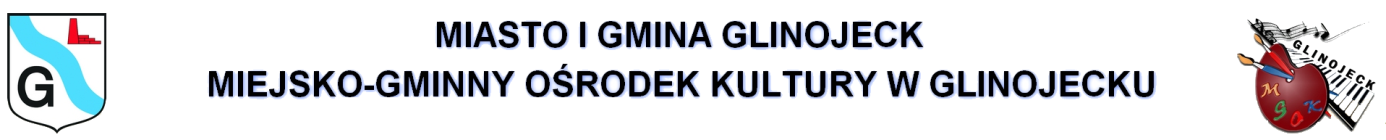 I Międzyszkolny Konkurs Wiedzy o Wspólnej Polityce Rolnej Unii Europejskiej dla uczniów szkół gimnazjalnych i średnich 
z terenu północnego Mazowsza Glinojeck’ 2012 pod honorowym patronatem Ministerstwa Rolnictwa, Marszałka Województwa Mazowieckiego, Przedstawicielstwa Komisji Europejskiej w Polsce, Starosty Powiatu Ciechanowskiego oraz Posła do Parlamentu Europejskiego – Jarosława KalinowskiegoREGULAMINWstępOrganizatorem Konkursu jest Miejsko-Gminny Ośrodek Kultury w Glinojecku oraz Samorząd Gminy Glinojeck.Partnerami konkursu są: Agencja Restrukturyzacji i Modernizacji RolnictwaAgencja Rynku Rolnego, Fundacja Gospodarcza im. Karola Marcinkowskiego w CiechanowieFundacja Partnerska Grupa Lokalnego Działania „Ciuchcia Krasińskich”, Gimnazjum nr 1 im. M. Kotańskiego w Glinojecku, Krajowa Sieć Obszarów Wiejskich Województwa Mazowieckiego Liceum Ogólnokształcące im. Wł. St. Reymonta w Glinojecku, Lokalna Grupa Działania Równiny Wołomińskiej, Mazowiecka Izba RolniczaMazowiecka Jednostka Wdrażania Programów Unijnych, Mazowieckie Ośrodek Doradztwa Rolniczego, Miejsko – Gminna Biblioteka Publiczna w Glinojecku,Regionalne Centrum Informacji Europejskiej w Płocku Regionalny Ośrodek EFS w Ciechanowie prowadzony przez Fundację Rozwoju Demokracji Lokalnej Centrum MazowszeStarostwo Powiatowe w CiechanowieStowarzyszenie  Lokalna Grupa Działania Przyjazne Mazowsze,  Stowarzyszenie Lokalna Grupa Działania „Sierpeckie Partnerstwo”, Stowarzyszenie Lokalna Grupa Działania „Zaścianek Mazowsza”, Stowarzyszenie Lokalna Grupa Działania „Zielone Mosty Narwi”,Stowarzyszenie Lokalna Grupa Działania „Orzyc-Narew”Stowarzyszenie Rozwoju Ziemi Płockiej,Stowarzyszenie Społecznej Samopomocy Lokalna Grupa Działania,Urząd Marszałkowski Województwa Mazowieckiego w WarszawieWojewódzki Urząd Pracy w CiechanowieSponsorami Konkursu są:Ciechanowska Spółdzielnia MleczarskaPfeifer & Langen Glinojeck S.A.Polski Bank Spółdzielczy w CiechanowieKomisja Konkursu:Pracownik Agencji Rynku RolnegoPracownik Fundacji Gospodarczej im. Karola Marcinkowskiego                                 w CiechanowiePracownik Mazowieckiego Ośrodka Doradztwa RolniczegoPracownik Mazowieckiej Izby RolniczejPracownik Mazowieckiej Jednostki Wdrażania Programów UnijnychPracownik Ministerstwa RolnictwaCele konkursu:propagowanie wiedzy o Wspólnej Polityce Rolnej Unii Europejskiej;rozwijanie u uczniów zainteresowania ideą integracji Europy;krzewienie idei zdrowej rywalizacji;rozwijanie umiejętności samodzielnego zdobywania wiedzy.Przebieg konkursu:Zgłoszenia przyjmujemy do dn. 20.04.2012 r.– jedna szkoła może zgłosić 1 ucznia; może być wybrany najlepszy uczeń lub wyłoniony w wyniku konkursu wewnątrzszkolnego przeprowadzonego przez placówkę we własnym zakresie (załącznik nr 1);w przypadku małej ilości zgłoszeń w terminie 23.04.2012 do 27.04.2012    przeprowadzony zostanie nabór uzupełniający przewidujący drugą osobę                 z wcześniej zgłoszonej placówki;w dniu 09.05. 2012 r. godz. 1030 – hala sportowa w Glinojecku, ul. Ciechanowska 8c – etap finałowy (międzyszkolny), polegający na rozwiązaniu przez uczniów w czasie 30-45 minut konkursowego testu wyboru składającego się            z 50 pytań;Źródła informacji o Wspólnej Polityce Rolnej Unii Europejskiej:http://ec.europa.eu/index_pl.htm – strona Komisji Europejskiej;http://www.minrol.gov.pl/pol – strona Ministerstwa Rolnictwa;środki masowego przekazu (telewizja, Internet, radio, prasa) – należy śledzić bieżące wydarzenia.Nagrodynagroda główna – wyjazd ucznia oraz jego nauczyciela/opiekuna do                 Parlamentu Europejskiego w Brukseli - wrzesień 2012 plus nagroda rzeczowa miejsce drugie i trzecie – atrakcyjne nagrody rzeczowemiejsce od czwartego do dziesiątego - nagrody rzeczowe Fundatorami nagród są partnerzy oraz sponsorzy konkursu.Inne ważne informacje:udział w konkursie mogą wziąć uczniowie gimnazjów i szkół z średnich                         z terenu Lokalnych Grup Działania  będących partnerami konkursu (północne Mazowsze);ilość uczestników jest ograniczona;organizatorzy zastrzegają sobie prawo do zmian w niniejszym regulaminie (o wszelkich zmianach uczestnicy zostaną poinformowani z wyprzedzeniem);zgłoszenie szkoły drogą elektroniczną na e-mail Miejsko-Gminnego Ośrodka Kultury w Glinojecku:  mgok_glinojeck@wp.pl lub pocztą tradycyjną na adres Miejsko-Gminny Ośrodek Kultury w Glinojecku, ul. Polna 2c, 06-450 Glinojeck;informacje o konkursie można znaleźć na stronie internetowej organizatora, tj. www.mgokglinojeck.cba.pl  oraz partnerów i sponsorów;szczegółowych informacji udziela pracownik odpowiedzialny za organizację konkursu – Małgorzata Iwańska miwanska@e-glinojeck.pl, tel. 23 674 02 49.ZAPRASZAMY !!!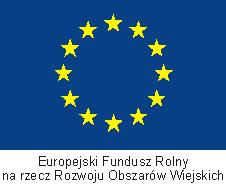 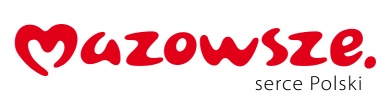 Europejski Fundusz Rolny na rzecz Rozwoju Obszarów Wiejskich Europa inwestująca w obszary wiejskieKonkurs wiedzy z zakresu Wspólnej Polityki Rolnej UE współfinansowany ze środków Unii Europejskiej w ramach Pomocy Technicznej Programu Rozwoju Obszarów Wiejskich na lata 2007-2013Instytucja Zarządzająca Programem Rozwoju Obszarów Wiejskich na lata 2007-2013 - Minister Rolnictwa i Rozwoju Wsi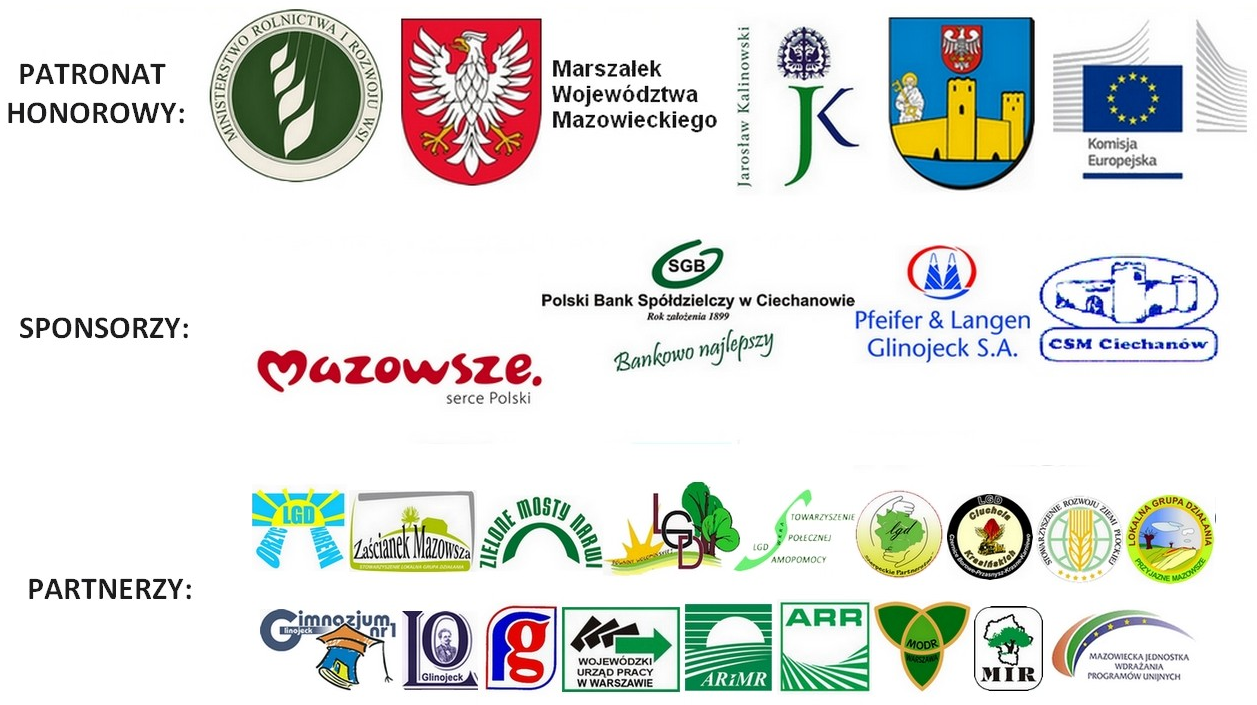 